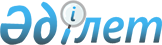 Об утверждении ставок туристского взноса для иностранцев на 2022 год по Темирскому району
					
			С истёкшим сроком
			
			
		
					Решение Темирского районного маслихата Актюбинской области от 1 июня 2022 года № 200. Зарегистрировано в Министерстве юстиции Республики Казахстан 7 июня 2022 года № 28392. Прекращено действие в связи с истечением срока
      В соответствии с пунктом 2-10 статьи 6 Закона Республики Казахстан "О местном государственном управлении и самоуправлении в Республике Казахстан", постановлением Правительства Республики Казахстан от 5 ноября 2021 года № 787 "Об утверждении Правил уплаты туристского взноса для иностранцев", Темирский районный маслихат РЕШИЛ:
      1. Утвердить ставки туристского взноса для иностранцев в местах размещения туристов с 1 января по 31 декабря 2022 года включительно – 0 (ноль) процентов от стоимости пребывания.
      2. Настоящее решение вводится в действие по истечении десяти календарных дней после дня его первого официального опубликования.
					© 2012. РГП на ПХВ «Институт законодательства и правовой информации Республики Казахстан» Министерства юстиции Республики Казахстан
				
      Секретарь Темирского районного маслихата 

Б. Шаимов
